CENOVÁ PONUKA 1) Dvojdielne 1330 x 880 Pohľad z vnútra  	 	Množstvo 	 	 	 	3 ks 	 	 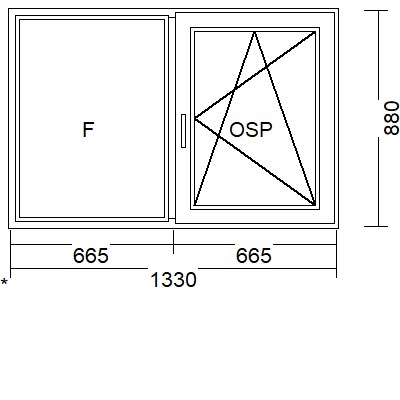               Systém: SALAMANDER BLUE EVOLUTION 92mm– ROVNY               Farba: int/ext –  obojstranne biela               Sklo: Izolačné trojsklo               Kovanie: MACO MULTIMATIC 2) Dvojkrídlové 1400 x 1500 Pohľad z vnútra  	 	Množstvo 	 	 	 	1 ks 	 	 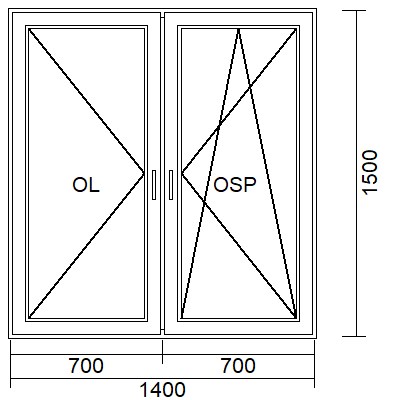 	 	 Systém: SALAMANDER BLUE EVOLUTION 92mm– ROVNY               Farba: int/ext –  obojstranne biela               Sklo: Izolačné trojsklo               Kovanie: MACO MULTIMATIC 3) Dvere 1250 x 2050 Pohľad z vnútra  1 ks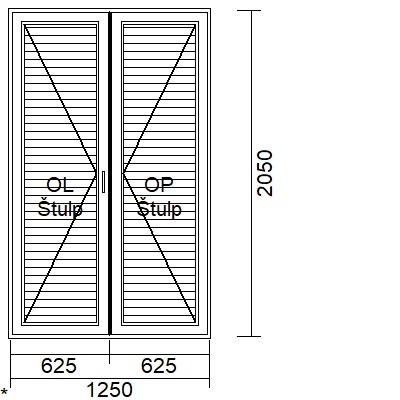 	 	 Systém: ALUPROF MB70 – hliníkové dvere              Kovanie: Kľučka / MADLO 800mm               OTVÁRANIE DO VNÚTRA!!! 4) Jednokrídlové 650 x 650 Pohľad z vnútra  	 	Množstvo 	 	 	 	2 ks 	 	 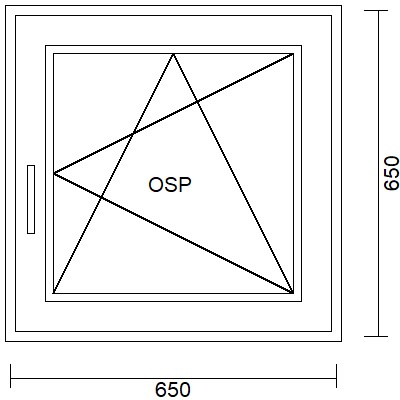 	 	 Systém: SALAMANDER BLUE EVOLUTION 92mm– ROVNY               Farba: int/ext –  obojstranne biela               Sklo: Izolačné trojsklo               Kovanie: MACO MULTIMATIC 5) Jednokrídlové 850 x 945 Pohľad z vnútra  	 	Množstvo 	 	 	 	2 ks 	 	 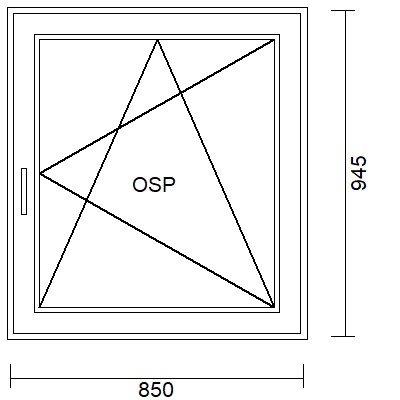 	 	 Systém: SALAMANDER BLUE EVOLUTION 92mm– ROVNY               Farba: int/ext –  obojstranne biela               Sklo: Izolačné trojsklo               Kovanie: MACO MULTIMATIC 6) Jednokrídlové 800 x 1000 Pohľad z vnútra  	 	Množstvo 	 	 	 	1 ks 	 	 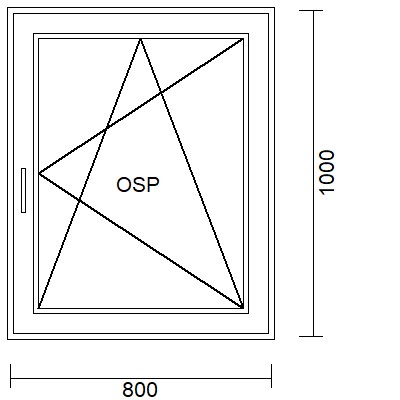 	 	 Systém: SALAMANDER BLUE EVOLUTION 92mm– ROVNY               Farba: int/ext –  obojstranne biela               Sklo: Izolačné trojsklo               Kovanie: MACO MULTIMATIC 7) Dvojkrídlové 1900 x 1550 Pohľad z vnútra  1 ks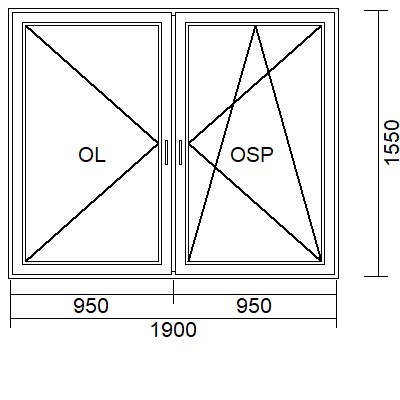 	 	 	SALAMANDER BLUE EVOLUTION 92mm              Farba: int/ext –  obojstranne biela               Sklo: Izolačné trojsklo               Kovanie: MACO MULTIMATIC 8) Jednokrídlové 1165 x 945 Pohľad z vnútra  	 	Množstvo 	 	 	 	2 ks 	 	 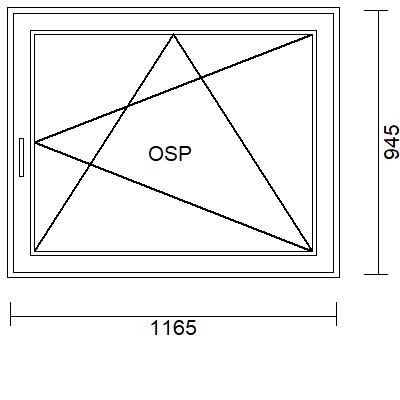               Systém: SALAMANDER BLUE EVOLUTION 92mm– ROVNY               Farba: int/ext –  obojstranne biela               Sklo: Izolačné trojsklo               Kovanie: MACO MULTIMATIC 9) Vchodové dvere 1000 x 1900 Pohľad z vnútra  	 	Množstvo 	 	 	 	2 ks 	 	 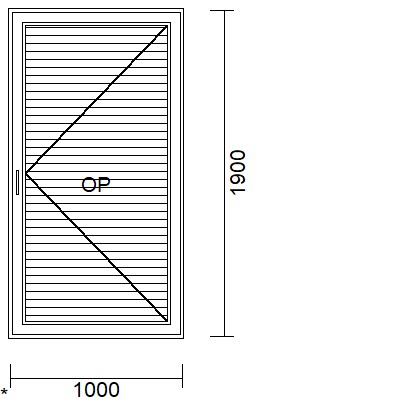 	 	 Systém: ALUPROF MB70 – hliníkové dvere              Kovanie: Kľučka / MADLO 800mm               OTVÁRANIE DO VNÚTRA!!! 10) Jednokrídlové 900 x 1350 Pohľad z vnútra  	 	Množstvo 	 	 	 	1 ks 	 	 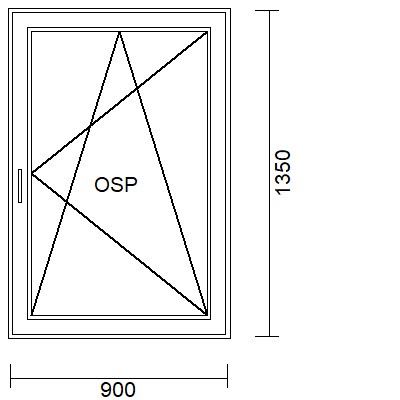               Systém: SALAMANDER BLUE EVOLUTION 92mm– ROVNY               Farba: int/ext –  obojstranne biela               Sklo: Izolačné trojsklo               Kovanie: MACO MULTIMATIC 11) Jednokrídlové 1000 x 1380 Pohľad z vnútra  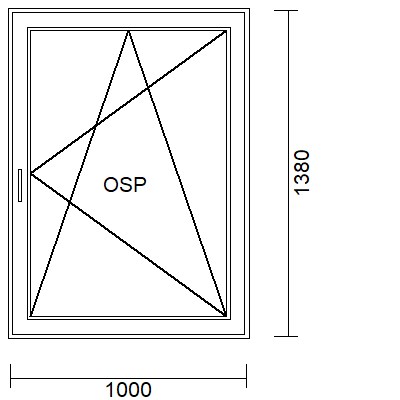 12) Jednokrídlové 550 x 550 Pohľad z vnútra  	 	Množstvo 	 	 	 	1 ks 	 	 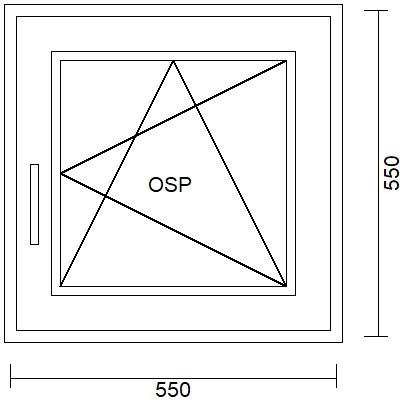 	 	 Systém: SALAMANDER BLUE EVOLUTION 92mm– ROVNY               Farba: int/ext –  obojstranne biela               Sklo: Izolačné trojsklo – mliečne sklo               Kovanie: MACO MULTIMATIC 13) Balkónové dvere 900 x 2050 Pohľad z vnútra  	 	Množstvo 	 	 	 	1 ks 	 	 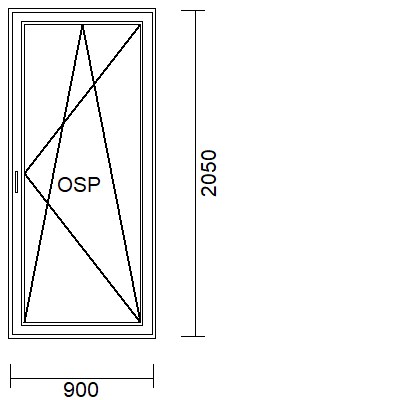 	 	 Systém: SALAMANDER BLUE EVOLUTION 92mm– ROVNY               Farba: int/ext –  obojstranne biela               Sklo: Izolačné trojsklo               Kovanie: MACO MULTIMATIC 14) Dvere 960 x 2230 Pohľad z vnútra  	 	Množstvo 	 	 	 	1 ks 	 	 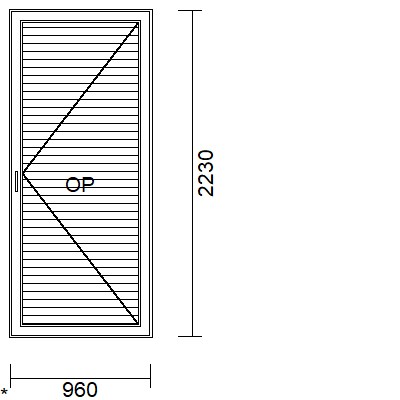 	 	 Systém: ALUPROF MB70 – hliníkové dvere              Kovanie: Kľučka / MADLO 800mm               OTVÁRANIE DO VNÚTRA!!! 15) Dvojkrídlové 2000 x 1500 Pohľad z vnútra  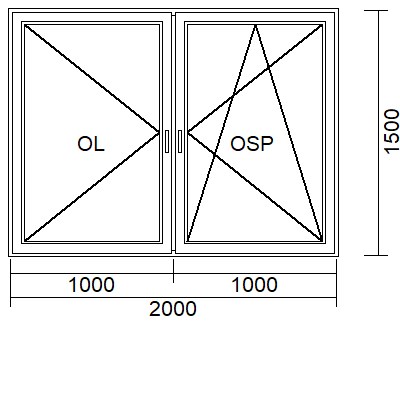 16) Jednkrídlové 1030 x 1350 Pohľad z vnútra  	 	Množstvo 	 	 	 	1 ks 	 	 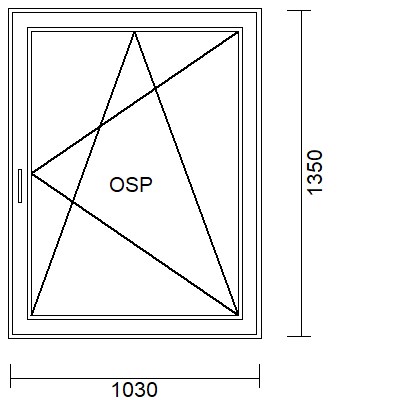               Systém: SALAMANDER BLUE EVOLUTION 92mm– ROVNY               Farba: int/ext –  obojstranne biela               Sklo: Izolačné trojsklo               Kovanie: MACO MULTIMATIC 17) Jednokrídlové 1200 x 1380 Pohľad z vnútra  	 	Množstvo 	 	 	 	2 ks 	 	 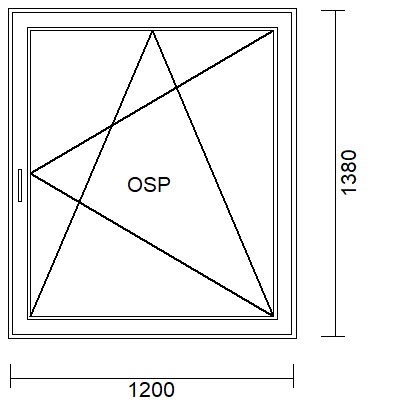 	 	 Systém: SALAMANDER BLUE EVOLUTION 92mm– ROVNY               Farba: int/ext –  obojstranne biela               Sklo: Izolačné trojsklo               Kovanie: MACO MULTIMATIC 18) Dvere 900 x 2100 Pohľad z vnútra  	 	Množstvo 	 	 	 	1 ks 	 	 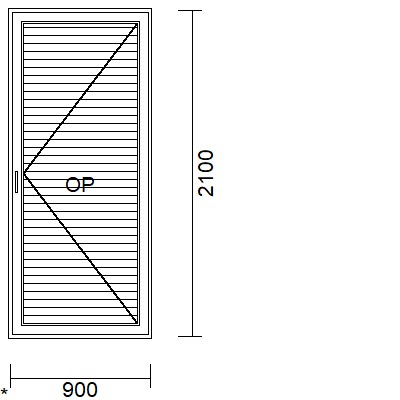              Systém: ALUPROF MB70 – hliníkové dvere              Kovanie: Kľučka / MADLO 800mm               OTVÁRANIE DO VNÚTRA!!! 19) Dvojkrídlové 1500 x 1500 Pohľad z vnútra  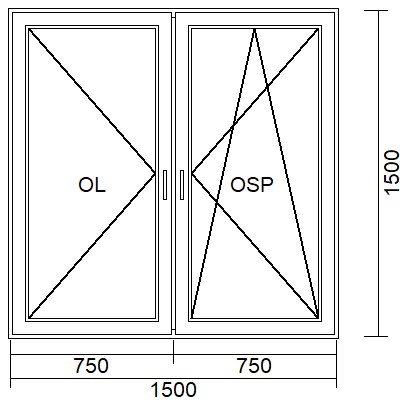 Farba: int/ext – obojstranne biela Farba: int/ext – obojstranne biela Dvere: plná hladká výplňFarba: int/ext – obojstranne biela Farba: int/ext – obojstranne biela Dvere: plná hladká výplňFarba: int/ext – obojstranne biela Farba: int/ext – obojstranne biela Dvere: plná hladká výplňFarba: int/ext – obojstranne biela Farba: int/ext – obojstranne biela Dvere: plná hladká výplň